OPIS PRZEDMIOTU ZAMÓWIENIAPrzedmiotem zamówienia jest dostawa we wskazane miejsce (Pruszcz Gdański, ul. Podmiejska) 340 sztuk fabrycznie nowych płyt drogowych zbrojonych.Parametry płyt drogowych zbrojonych.wymiary płyty 300 x 150 x 18 cm,nośność płyty min. 100 kN/oś,klasa betonu C30/37,gatunek 1,na dłuższym boku lub w narożach płyty powinny mieć umieszczone haki montażowe,Wymagania.Wygląd zewnętrznyPowierzchnie płyt powinny być bez rysy, pęknięć i ubytków betonu. O fakturze z formy lub zatartej. Krawędzie płyt powinny być równe i proste.Dopuszczalne wady oraz uszkodzenia powierzchni i krawędzi płyt betonowych nie powinny przekraczać wartości podanych w tablicy 1.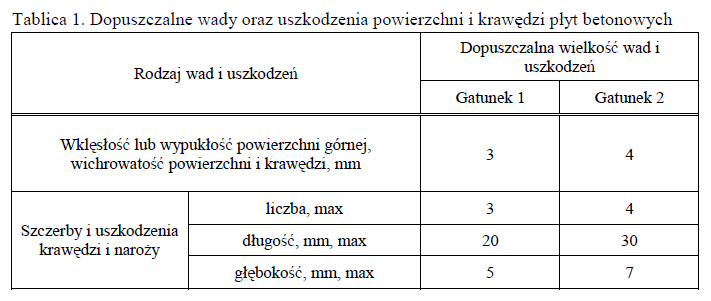 Dopuszczalne odchyłki wymiarów płyt betonowych nie powinny przekraczać wartości podanych w tablicy 2.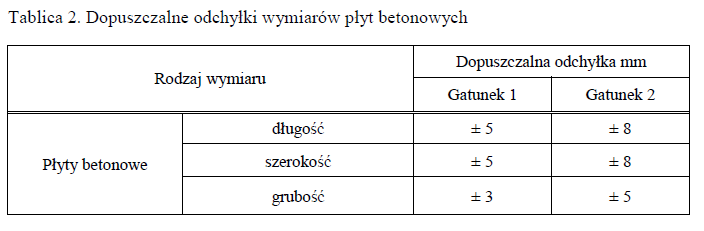 SkładowanieDostarczone płyty betonowe będą składowane na otwartej przestrzeni, z zastosowaniem podkładek i przekładek, należy ułożyć w stosach jedna nad drugą.